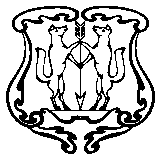 АДМИНИСТРАЦИЯ ГОРОДА ЕНИСЕЙСКАКрасноярского краяПОСТАНОВЛЕНИЕ«   29   »         12         2015 г.                 г. Енисейск                                          № 258-пО внесении изменений в  постановление администрации города № 759-п от 02.10.2006 г.  «О Градостроительном Совете администрации города Енисейска»	На основании распоряжения администрации города от 16.09.2015 № 1234-р «О внесении изменений в штатное расписание администрации города», учитывая предложение Енисейского городского Совета депутатов от 10.11.2015 г. о включении депутатов в состав постоянно действующих комиссий органов местного самоуправления г. Енисейска, в соответствии со статьями 5, 8, 37, 39, 43, 46 Устава города ПОСТАНОВЛЯЮ:	1. Внести в  постановление администрации города от 02.10.2006 г. №  759-п «О Градостроительном Совете администрации города Енисейска» следующие изменения:  	- в п.1.5 приложения № 1 «Положение о Градостроительном Совете» слова «постановлением главы города» заменить словами «постановлением администрации города» в соответствующем падеже и порядке;	- приложение № 2 изложить в новой редакции согласно приложению.2. Считать утратившими силу постановления администрации города:- от 28.12.2010 г. № 380-п «О внесении изменений в постановление администрации города № 759-п от 02.10.2006 г. «О Градостроительном Совете администрации города Енисейска»;- от 09.08.2013 г. № 248-п «О внесении изменений в постановление администрации города № 759-п от 02.10.2006 г. «О Градостроительном Совете администрации города Енисейска»   3. Постановление опубликовать в газете «Енисейск-Плюс» и разместить на официальном сайте муниципального образования города Енисейска (http://www.eniseysk.com).4. Постановление вступает в силу в день, следующий за днем его официального опубликования.5.  Контроль за исполнением настоящего постановления оставляю за собой.Глава города                                                                                                 И.Н. АнтиповПриложениек постановлению администрации городаот « _29__» ___12____ 20_15_г. № _258-п__Приложение № 2к постановлению администрации городаот 02.10. . № 759-пСОСТАВГрадостроительного Совета администрации города ЕнисейскаАнтипов И.Н.		– глава города Енисейска, председатель Совета;Никольский В.В.	– заместитель главы города по строительству и архитектуре, заместитель председателя Совета;Хасанова И.Х.	– начальник отдела строительства и архитектуры администрации города, ответственный секретарь Совета;Члены Градостроительного Совета:Ким З.А.	- начальник отдела культуры и туризма администрации города;Степанова Н.В.	- депутат Енисейского городского Совета депутатов;Сазонов А.А.	- начальник ОГИБДД МО МВД России «Енисейский»;Ермаков М.С.	- начальник отдела ГПН по городу Енисейску и Енисейскому району;Шмик Д.А.	- начальник МКУ «Служба муниципального заказа города Енисейска»;Штерн С.В.	- депутат Енисейского городского Совета депутатов;Макеева Н.В. 	- директор МБОУ ДОД «Детская художественная школа»;Шумов К.Ю. 	- руководитель Службы по контролю в области градостроительной деятельности Красноярского края (по согласованию);Геращенко С.М.	- декан архитектурного факультета строительного института Сибирского федерального университета (по согласованию).